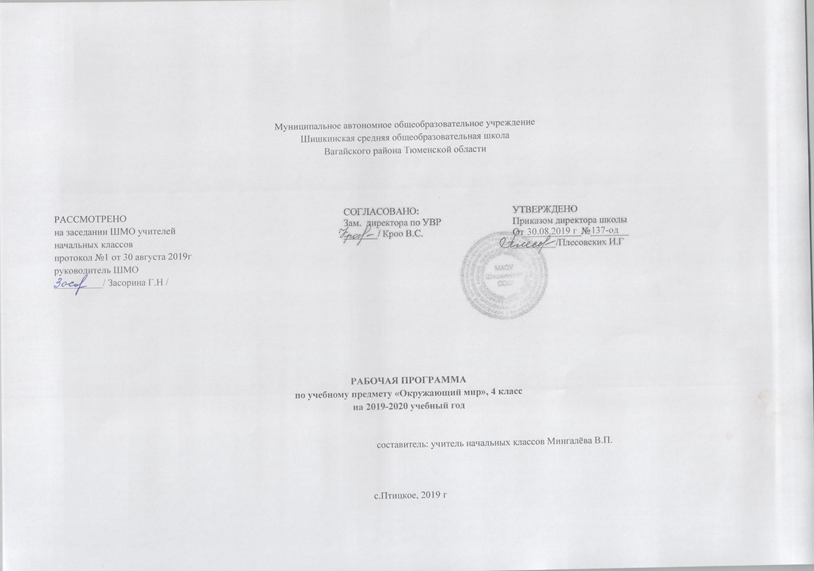 1.Планируемые  результаты освоения учебного предметаВ результате освоения учебного предмета будут формироваться личностные, регулятивные, познавательные и коммуникативные универсальные учебные действия как основа умения учиться.В сфере личностных универсальных учебных действий будут формироваться внутренняя позиция обучающегося, адекватная мотивация учебной деятельности, включая учебные и познавательные мотивы, ориентация на моральные нормы и их выполнение, способность к моральной децентрации.Метапредметными результатами изучения курса   является формирование универсальных учебных действий (УУД).В сфере регулятивных универсальных учебных действий учащиеся  будут овладевать всеми типами учебных действий, направленных на организацию своей работы в образовательном учреждении и вне его, включая способность принимать и сохранять учебную цель и задачу, планировать её реализацию (в том числе во внутреннем плане), контролировать и оценивать свои действия, вносить соответствующие коррективы в их выполнение.Регулятивные УУД:– определять и формулировать цель деятельности на уроке с помощью учителя;– проговаривать последовательность действий на уроке;– учиться высказывать своё предположение (версию) на основе работы с материалом учебника;– учиться работать по предложенному учителем плануСредством формирования регулятивных УУД служат технология продуктивного чтения и проблемно-диалогическая технология.В сфере познавательных универсальных учебных действий учащиеся будут учиться воспринимать и анализировать сообщения и важнейшие их компоненты — тексты, использовать знаково-символические средства, в том числе будут учиться действиям моделирования, а также широким спектром логических действий и операций, включая общие приёмы решения задач.Познавательные УУД:– ориентироваться в учебнике (на развороте, в оглавлении, в условных обозначениях);– находить ответы на вопросы в тексте, иллюстрациях;– делать выводы в результате совместной работы класса и учителя;– преобразовывать информацию из одной формы в другую: подробно пересказывать небольшие тексты.Средством формирования познавательных УУД служат тексты учебников и их методический аппарат, обеспечивающие формирование функциональной грамотности (первичных навыков работы с информацией).В сфере коммуникативных универсальных учебных действий дети приобретут умения учитывать позицию собеседника (партнёра), организовывать и осуществлять сотрудничество и кооперацию с учителем и сверстниками, адекватно воспринимать и передавать информацию, отображать предметное содержание и условия деятельности в сообщениях, важнейшими компонентами которых являются тексты.Коммуникативные УУД:– оформлять свои мысли в устной и письменной форме (на уровне предложения или небольшого текста);– слушать и понимать речь других;– выразительно читать и пересказывать текст;– договариваться с одноклассниками совместно с учителем о правилах поведения и общения и следовать им;– учиться работать в паре, группе; выполнять различные роли (лидера, исполнителя).Предметные результаты:Планируемые результаты освоения учебной программы по предмету «Окружающий мир» к концу 4-го года обученияВ результате изучения раздела «Человек и природа» выпускник научится:• находить на карте природные зоны России, свой регион, главный город своего региона;• читать уловные обозначения карт (условные обозначения природных зон, знаки поверхностей и водоемов, полезных ископаемых);• использовать готовые модели (глобус Земли, модель Солнечной системы) и иллюстрации учебника для объяснения причин смены дня и ночи, смены времен года;• находить общие и отличительные признаки природных зон России (климат, растительный и животный мир, особенности труда и быта людей, положительное и отрицательное влияние деятельности человека на природу);• понимать необходимость соблюдения правил экологического поведения на природе (охрана поверхности земли от уплотнения почвы и разрушения лесной подстилки, от загрязнения полиэтиленовыми пакетами, пластиковыми бутылками, осколками стекла);• описывать на основе предложенного или самостоятельно составленного плана природную зону своего края (региона), называть его заповедные места;• понимать необходимость посильного участия в охране природы родного края;• называть системы органов человека (костная и мышечная системы, нервная система, пищеварительная, дыхательная, система кровообращения, мочевая система);• характеризовать основные функции систем органов человека;• измерять температуру тела, вес и рост человека;• понимать необходимость использования знания о строении и функционировании организма человека для сохранения и укрепления своего здоровья, для соблюдения правил гигиены систем органов, правил безопасного поведения на природе;• извлекать необходимую информацию из учебника и его иллюстраций, дополнительных источников знаний (Интернет, детские энциклопедии) об органах чувств человека, готовить доклады и обсуждать полученные сведения;• характеризовать правила первой помощи при несчастных случаях.Выпускник получит возможность научиться:• осознавать ценность природы родного края и необходимость нести ответственность за ее сохранение, соблюдать правила экологического поведения на природе (охрана поверхности земли от разрушений и загрязнения);• использовать знания о строении и функционировании организма человека для сохранения и укрепления своего здоровья, для соблюдения правил гигиены систем органов, правил безопасного поведения на природе;• выбирать оптимальные формы поведения на основе изученных правил безопасности.В результате изучения раздела «Человек и общество» выпускник научится:• рассказывать с использованием подобранной дополнительной информации из Интернета и иллюстративных источников о государственной символике Российской Федерации (значимость государственной символики; основные изображения Государственного герба России; последовательность расположения цветовых полос и цвета флага);• самостоятельно работать с текстом, иллюстрациями, словарем учебника в условиях коллективной работы;• обмениваться сведениями, полученными из источников массовой информации, о событиях страны, участником которых является глава государства – Президент Российской Федерации;• готовить небольшие сообщения о Конституции – Основном законе Российской Федерации (права и обязанности граждан по охране природы, права ребенка; права граждан РФ на бесплатное образование, на охрану здоровья);• находить на политико-административной карте России местоположение своего края;• работать с глобусом и картой: показывать территорию России, ее сухопутные и морские границы; столицы государств, граничащих с Россией;• пересказывать своими словами тексты из учебника о событиях, связанных с историей Отечества;• называть, сопоставляя с изученным историческим событием, имена выдающихся людей разных эпох;• определять последовательность исторических событий на ленте времени;• находить на ленте времени такие исторические события, как крещение Руси, основание Москвы, основание Санкт-Петербурга;• рассказывать с использованием подобранных иллюстраций и видеокадров о памятниках истории столицы, сопоставляя их с историческим событием (памятник Минину и Пожарскому; Триумфальная арка, музей-панорама «Бородинская битва»; памятник маршалу Г.К. Жукову, Вечный огонь на могиле Неизвестного солдата у Кремлевской стены; памятник Юрию Гагарину – первому космонавту нашей планеты, монумент «Спутник» на проспекте Мира, монумент «Покорителям космоса», аллея Героев-космонавтов; фонтан «Дружба народов»);• обсуждать особенности изученных стран мира (название, расположение на карте, столица, главные достопримечательности);• рассказывать об особенностях труда людей родного края, о народных промыслах.Выпускник получит возможность:• составить представление о единстве духовно-нравственного смысла всех традиционных религий и различиях в обрядовой практике;• научиться определять часовой пояс своего края;• находить дополнительную информацию о прошлом родного края в Интернете, в краеведческом музее, из бесед со взрослыми;• собирать материал и составлять портфолио о родном крае (места исторических событий, памятники истории культуры родного края).В результате изучения раздела «Правила безопасного поведения» выпускник научится:• понимать необходимость соблюдения правил безопасного поведения во время летних каникул у водоема (предупреждение солнечного удара, ожога кожи, несчастных случаев в воде или вблизи воды у моря во время шторма, прилива; соприкосновение с животными в воде);• понимать необходимость соблюдения правил безопасного поведения во время прогулок в лес, в парк, на луг;• понимать необходимость соблюдать правила безопасного поведения во время приема пищи;• понимать необходимость сохранения своего физического и нравственного здоровья (курение, наркотики, громкая музыка, нежелание при необходимости носить очки и др.).Выпускник получит возможность научиться:• соблюдать правила безопасного поведения во время летнего отдыха (предупреждение солнечного удара, ожога кожи, несчастных случаев в воде или вблизи воды во время шторма, прилива;соприкосновение с животными и т.д.);• соблюдать правила экологического поведения во время прогулок в лес, в парк, на луг;• соблюдать правила безопасного поведения во время приема пищи;• заботиться о здоровье и безопасности окружающих людей, сохранять свое физическое и нравственное здоровье.2. Содержание учебного предметаОсновные содержательные линии четвертого класса (Земля — планета Солнечной системы; родная страна — Россия; страны и народы мира; человек — часть природы,  человек -  член общества; история Отечества) реализуются в рамках определенных Стандартом содержательных блоков:Человек и природа .        Общие представления о Вселенной, Солнечной системе, размерах Земли по сравнению с размером Солнца. Одно из теоретических предположений ученых о возникновении Солнца. Планеты Солнечной системы (названия, расположение на орбитах по отношению к Солнцу). Вращение Земли вокруг своей оси как причина смены дня и ночи. Вращение Земли вокруг Солнца как причина смены времен года.        Природные зоны России: общее представление, расположение на карте природных зон России, основные природные зоны (ледяная зона, зона тундры, зона лесов, зона степей, зона пустынь, зона субтропиков). Горные области. Климат природных зон, растительный и животный мир, особенности труда и быта людей, влияние человека на природу. Положительное и отрицательное влияние деятельности человека на природу.        Соблюдение экологических правил поведения во время прогулок в лес, в парк, на луг (охрана поверхности земли от уплотнения почвы и разрушения лесной подстилки, от загрязнения поверхности земли полиэтиленовыми пакетами, пластиковыми бутылками, осколками стекла).        Родной край – часть великой России. Карта родного края. Полезные ископаемые. Поверхность и водоемы родного края. Растительный и животный мир края. Заповедные места. Посильное участие в охране природы родного края. Московское время, часовые пояса.        Общее представление о строении тела человека. Система органов: органы чувств, опорно-двигательная, пищеварительная, дыхательная, кровеносная, нервная. Роль органов чувств в жизнедеятельности организма. Гигиена систем органов.Человек и общество         Наша родина – Россия. Российская Федерация. Государственная символика Российской Федерации: Государственный герб России, Государственный флаг России, Государственный гимн России. Конституция – Основной закон Российской Федерации. Права ребенка. Президент Российской Федерации. Правительство и Парламент страны. Депутат от субъекта Российской Федерации (республика, край, область, город федерального значения –Москва или Санкт-Петербург, автономный округ, Еврейская автономная область) в Парламенте страны как представитель интересов региона.        Россия – многонациональная страна. Народы, населяющие Россию. Русский язык – государственный язык Российской Федерации. Родной край – часть великой России. Родной город (село, поселок), регион (область, край, республика). Название. Расположение края на политико-административной карте России. Карта родного края. Особенности труда людей родного края (добыча полезных ископаемых, растениеводство, животноводство). Народные промыслы.        Россия на карте. Границы России. Названия государств, имеющих с Россией сухопутные границы, столицы государств. Морские границы. Морская граница России с Аляской (один из штатов США ) и Японией. Имена великих путешественников и ученых, первооткрывателей морей и земель на карте Азии (море Лаптева, мыс Дежнева, пролив Беринга, город Хабаровск, мыс Челюскина).        Страны и народы мира. Япония, Соединенные штаты Америки, Великобритания, Франция. Расположение на политической карте, столицы государств, главные достопримечательности.  Терроризм – международная опасность (США , г. Нью-Йорк, 11 сентября 2001 г.; Россия, г. Беслан, 3 сентября, 2004 г.).        История Отечества. Древние славяне. Древняя Русь. Киевская Русь. Картины быта и труда, традиции, верования. Значимые события в разные исторические времена. Путь из «варяг в греки» (IX–XI вв.). Крещение Руси (988 г.). Первый на Руси свод законов «Русская правда» (памятник законодательства XI–XII вв.), основание г. Ярославля (988–1010 гг.). Объединение территорий древнерусского государства. Выдающиеся люди разных эпох: великий князь Владимир Святославович – Красное Солнышко (960–1015 гг.), Ярослав Владимирович – Ярослав Мудрый (около 980–1054 гг.), Владимир Мономах (1053–1125 гг.), князь Новгородский и Владимирский Александр Невский (1221–1263 гг.). Московская Русь: основание Москвы (1147 г.), князь Юрий Долгорукий (1090-е –1157 гг.). Первые московские князья (период правления): Иван Калита (1325– 1340 гг.), Дмитрий Донской (1359–1389 гг.).        Традиционные российские религии. Вера в единого бога и сохранение традиционной обрядовости. Древние времена – времена многобожия (вера в силы природы). Отличия народов друг от друга (исторические, культурные, духовные, языковые). Народы, верующие в единого бога: христиане (Бог – Богочеловек Иисус Христос), мусульмане (Аллах – духовная власть и сила), иудеи (Бог – Всевышний как духовная власть и сила), буддисты (Будда – духовная связь всех проявлений жизни).        Сохранение традиционной обрядовости (вера в приметы). Современные сезонные праздники – дань традициям, историческое и культурное наследие каждого народа.        Москва как летопись истории России. Исторические памятники столицы и исторические события, связанные с ними: памятник Минину и Пожарскому на Красной площади (4 ноября – День народного единства: борьба Российского государства с иноземными захватчиками в начале XVII в., подвиг ополченцев); Триумфальная арка, музей-панорама «Бородинская битва» (память о войне 1812 г.); памятник маршалу Г.К. Жукову, Вечный огонь на могиле Неизвестного солдата у Кремлевской стены, имена улиц, площадей, скверов, проспектов (9 мая – День Победы – память страны о героях Великой Отечественной войны 1941–1945 гг.); памятник Юрию Гагарину – первому космонавту планеты Земля, монумент «Спутник» на проспекте Мира, монумент «Покорителям космоса», аллея Героев-космонавтов (12 апреля – День космонавтики); фонтан «Дружба народов» (знаменитый символ Союза Советских Социалистических Республик).Правила безопасного поведения        Соблюдение правил безопасного поведения во время летних каникул у водоема (предупреждение солнечного удара, ожога кожи, несчастных случаев в воде или вблизи воды у моря во время шторма, прилива, соприкосновение с морскими животными в воде).        Соблюдение правил безопасного поведения во время прогулок в лес, в парк, на луг.        Соблюдение правил безопасного поведения во время приема пищи.        Забота о здоровье и безопасности окружающих людей, личная ответственность за сохранение своего физического и нравственного здоровья (курение, употребление наркотиков, прослушивание громкой музыки, нежелание при необходимости носить очки).3. Тематическое планирование с указанием количества часов, отводимых на освоение каждой темыТема раздела/ количество часов№урокаТема урокаКол-во часовИстория Отечества(7 часов)1.Древние славяне.12.Древняя Русь.13.Крещение Руси.14.Борьба Руси с западными завоевателями.15.Возникновение Москвы. Первые московские князья.16.Вера в единого бога и сохранение традиционной обрядовости. (Первое заседание клуба.)17.Обобщение по теме «Древние славяне».1Земля – планета Солнечной системы(4 часа)8.Солнечная система.19.Вращение Земли вокруг своей оси и ее движение вокруг Солнца.110.Природные зоны нашей страны.111.Обобщение по теме «Земля – планета Солнечной системы». (Готовимся к олимпиаде.)1Путешествие по природным зонам России( 13 часов)12.Ледяная зона. Особенности неживой природы ледяной зоны. Растения ледяной зоны. (Второе заседание клуба.) 113.Животные ледяной зоны. Арктика и человек.114.Тундра.115.Тундра и человек.116.Зона лесов. Растения зоны лесов. 117.Животные зоны лесов. «В гостях у жителей лесного царства».Роль леса в природе и жизни людей.118.Зона степей. 119.Степь и человек.120.Зона пустынь. 121.Жизнь человека в пустыне.122.Субтропическая зона. Природные условия субтропиков. Растения Черноморского побережья Кавказа. (Третье заседание клуба.)123.Животный мир Черноморского побережья Кавказа. Отдых на Черноморском побережье.124.Обобщение по теме «Путешествие по природным зонам России». (Готовимся к олимпиаде.)1Родной край – часть великой России(11 часов)25.Твой родной край.Операция «Малые реки». Экскурсия на рекуАшлык.126.Московское время.127.Карта твоего края.Викторина «Что растет в моем краю».128.Поверхность и водоемы твоего края.129.А что можешь сделать ты?«Встреча пернатых друзей». Экологическая сказка «Весна и Смог».130.Полезные ископаемые твоего края.131.Растения твоего края.Викторина о растениях родного края132.Отрасли животноводства твоего края и домашние животные.133.Народные промыслы твоего края.134.Заповедные места твоего края.135.Обобщение по теме «Родной край – часть великой России». (Готовимся 
к олимпиаде.)1Человеческий организм(11 часов)36.Как устроен организм человека. (Письмо руководителей клуба школьникам.)137.Путешествие в мир клеток.138.Самый большой орган чувств.139.Как человек двигается.140.Пищеварительная система.141.Система кровообращения.142.Познакомимся с дыхательной системой.143.Все о вдохе и выдохе. Береги свои легкие.144.Как почки удаляют из организма вредные вещества.145.Нервная система человека.146.Обобщение по теме «Человеческий организм». Готовимся 
к школьной олимпиаде.1Изучаем органы чувств(8 часов)47. «Как мы воспринимаем окружающий мир». Спроси у носа, что такое запах. (Четвертое заседание клуба.)148.Высуни язык и скажи: «А».149.«Взгляд» на глаз.150.Ухо не только орган слуха.151.Ухо – орган равновесия.152.Распознавание предметов путем соприкосновения с ними.153.Советы врача.Экскурсия.154.Обобщение по теме «Изучаем органы чувств».Готовимся к школьной олимпиаде.1Путешествие по странам мира(6 часов)55.Границы России.156.Границы России.157.Соединенные штаты Америки (США).158.Великобритания.159.Франция.160.Обобщение по теме «Путешествие по странам мира». (Готовимся к олимпиаде.)1Москва как летопись истории(5 часов)61.РоссииДень народного единства.162.Москва: память о войне 1812 года.163.Память Москвы о героях Великой Отечественной войны 1941–1945 годов.164.Памятники Москвы покорителям космоса.165.Обобщение по теме «Москва как летопись истории России». (Готовимся к школьной олимпиаде.)1Мы – граждане России(3 часа)66.Имя нашей страны – Россия или Российская Федерация.167.Основной закон страны – Конституция России. Президент России.168.Обобщение по теме: «Мы – граждане России»  Экскурсия. Работа по проекту «Мое деревце». Озеленение школьного двора.1